5.	Линейный множественный регрессионный анализ(15 баллов)Имеются следующие данные о курсе доллара , фондовом индексе  и котировке акций за 10 дней.Провести линейный множественный регрессионный анализ. Проверить значимость модели. Проверить модель на мультиколлинеарность. Спрогнозируйте котировку акций, если курс доллара составит 33,5 руб., а значение фондового индекса равно 3.Эмпирическое уравнение множественной регрессии представим в виде: Y = b0 + b1X1 + b1X1 + ... + bmXm + e Здесь b0, b1, ..., bm - оценки теоретических значений β0, β1, β2, ..., βm коэффициентов регрессии (эмпирические коэффициенты регрессии); e - оценка отклонения ε. При выполнении предпосылок МНК относительно ошибок εi, оценки b0, b1, ..., bm параметров β0, β1, β2, ..., βm множественной линейной регрессии по МНК являются несмещенными, эффективными и состоятельными (т.е. BLUE-оценками).  Для оценки параметров уравнения множественной регрессии применяют МНК. 1. Оценка уравнения регрессии. Определим вектор оценок коэффициентов регрессии. Согласно методу наименьших квадратов, вектор s получается из выражения: s = (XTX)-1XTY К матрице с переменными Xj добавляем единичный столбец: Матрица Y Матрица XT Умножаем матрицы, (XTX) В матрице,  (XTX) число 10, лежащее на пересечении 1-й строки и 1-го столбца, получено как сумма произведений элементов 1-й строки матрицы XT и 1-го столбца матрицы X Умножаем матрицы,  (XTY) Находим обратную матрицу (XTX)-1 = Вектор оценок коэффициентов регрессии равен = = Уравнение регрессии (оценка уравнения регрессии)  Y = 116.1948-0.1601X1-0.2144X2 Матрица парных коэффициентов корреляции R. Число наблюдений n = 10. Число независимых переменных в модели равно 2, а число регрессоров с учетом единичного вектора равно числу неизвестных коэффициентов. С учетом признака Y, размерность матрицы становится равным 4. Матрица, независимых переменных Х имеет размерность (10 х 4). Матрица A, составленная из Y и X Транспонированная матрица. Матрица XTX. Полученная матрица имеет следующее соответствие: Найдем парные коэффициенты корреляции. Дисперсии и среднеквадратические отклонения. Матрица парных коэффициентов корреляции R: Анализ мультиколлинеарности. Если факторные переменные связаны строгой функциональной зависимостью, то говорят о полной мультиколлинеарности. В этом случае среди столбцов матрицы факторных переменных Х имеются линейно зависимые столбцы, и, по свойству определителей матрицы, det(XTX = 0). Вид мультиколлинеарности, при котором факторные переменные связаны некоторой стохастической зависимостью, называется частичной. Если между факторными переменными имеется высокая степень корреляции, то матрица (XTX) близка к вырожденной, т. е. det(XTX ≧ 0) (чем ближе к 0 определитель матрицы межфакторной корреляции, тем сильнее мультиколлинеарность факторов и ненадежнее результаты множественной регрессии). 1. Анализ мультиколлинеарности на основе матрицы коэффициентов корреляции. Если в матрице есть межфакторный коэффициент корреляции rxjxi > 0.7, то в данной модели множественной регрессии существует мультиколлинеарность. В нашем случае rx1x2 имеют |r|>0.7, что говорит о мультиколлинеарности факторов и о необходимости исключения одного из них из дальнейшего анализа. Анализ параметров уравнения регрессии. Перейдем к статистическому анализу полученного уравнения регрессии: проверке значимости уравнения и его коэффициентов, исследованию абсолютных и относительных ошибок аппроксимации Для несмещенной оценки дисперсии проделаем следующие вычисления: Несмещенная ошибка ε = Y - Y(x) = Y - X*s (абсолютная ошибка аппроксимации) Средняя ошибка аппроксимации Оценка дисперсии равна: se2=(Y-Y(X))T(Y-Y(X))=137.873 Несмещенная оценка дисперсии равна: Оценка среднеквадратичного отклонения (стандартная ошибка для оценки Y): Найдем оценку ковариационной матрицы вектора k = S2 • (XTX)-1 = Дисперсии параметров модели определяются соотношением S2i = Kii, т.е. это элементы, лежащие на главной диагонали Множественный коэффициент корреляции (Индекс множественной корреляции). Тесноту совместного влияния факторов на результат оценивает индекс множественной корреляции. В отличии от парного коэффициента корреляции, который может принимать отрицательные значения, он принимает значения от 0 до 1. Поэтому R не может быть использован для интерпретации направления связи. Чем плотнее фактические значения yi располагаются относительно линии регрессии, тем меньше остаточная дисперсия и, следовательно, больше величина Ry(x1,...,xm). Таким образом, при значении R близком к 1, уравнение регрессии лучше описывает фактические данные и факторы сильнее влияют на результат. При значении R близком к 0 уравнение регрессии плохо описывает фактические данные и факторы оказывают слабое воздействие на результат. = Коэффициент множественной корреляции можно определить через матрицу парных коэффициентов корреляции: где Δr - определитель матрицы парных коэффициентов корреляции; Δr11 - определитель матрицы межфакторной корреляции. Коэффициент множественной корреляции Аналогичный результат получим при использовании других формул: Связь между признаком Y и факторами Xi низкая. Коэффициент детерминации. R2= 0.085982 = 0.00739 Более объективной оценкой является скорректированный коэффициент детерминации: Чем ближе этот коэффициент к единице, тем больше уравнение регрессии объясняет поведение Y. Добавление в модель новых объясняющих переменных осуществляется до тех пор, пока растет скорректированный коэффициент детерминации. Оценка значения результативного признака при заданных значениях факторов. Y(33.5,3) = 116.19-0.16*33.5-0.214*3 = 110.189 Проверка общего качества уравнения множественной регрессии. Оценка значимости уравнения множественной регрессии осуществляется путем проверки гипотезы о равенстве нулю коэффициент детерминации рассчитанного по данным генеральной совокупности: R2 или b1 = b2 =... = bm = 0 (гипотеза о незначимости уравнения регрессии, рассчитанного по данным генеральной совокупности). Для ее проверки используют F-критерий Фишера. При этом вычисляют фактическое (наблюдаемое) значение F-критерия, через коэффициент детерминации R2, рассчитанный по данным конкретного наблюдения. По таблицам распределения Фишера-Снедоккора находят критическое значение F-критерия (Fкр). Для этого задаются уровнем значимости α (обычно его берут равным 0,05) и двумя числами степеней свободы k1=m и k2=n-m-1. F-статистика. Критерий Фишера. = Проверим гипотезу об общей значимости - гипотезу об одновременном равенстве нулю всех коэффициентов регрессии при объясняющих переменных: H0: R2 = 0; β1 = β2 = ... = βm = 0. H1: R2 ≠ 0. Проверка этой гипотезы осуществляется с помощью F-статистики распределения Фишера (правосторонняя проверка). Если F < Fkp  = Fα ; n-m-1, то нет оснований для отклонения гипотезы H0. Табличное значение при степенях свободы k1 = 2 и k2 = n-m-1 = 10 - 2 - 1 = 7, Fkp(2;7) = 4.74 Поскольку фактическое значение F < Fkp, то коэффициент детерминации статистически не значим и уравнение регрессии статистически ненадежно (совместная незначимость коэффициентов при факторах xi подтверждается). Решим задачу в ExcelЗаполним окно инструмента Регрессия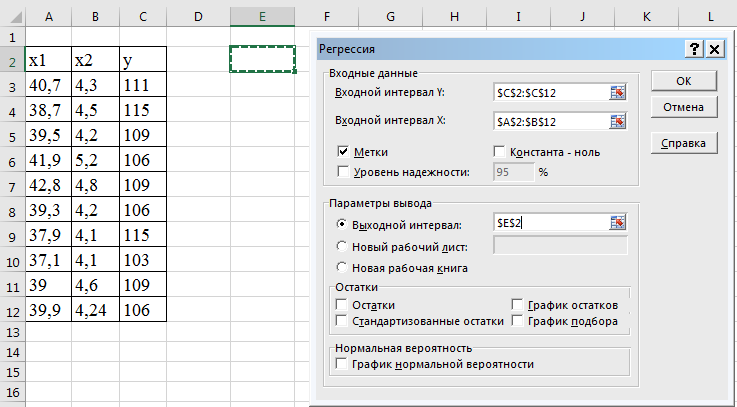 Коэффициенты в нижней таблице дают коэффициенты уравненияY = 116.1948-0.1599X1-0.2147X2 R-квадрат в верхней таблице есть коэффициент детерминации = 0,0074Значимость уравнения можно сразу определить исходя из величины Значимость F = 0,9744 второй таблицы и поскольку она больше принятого уровня значимости = 0,05, то уравнение в целом незначимо.Значимость коэффициентов можно определить по величине P-значение, если оно для данного коэффициент меньше 0,05, то коэффициент значим. В нашем случае свободный член и все коэффициенты при хi – незначимы.Выводы. В результате расчетов было получено уравнение множественной регрессии:Y = 116.1948-0.1601X1-0.2144X2. Возможна экономическая интерпретация параметров модели: увеличение X1 на 1 ед.изм. приводит к уменьшению Y в среднем на 0.16 ед.изм.; увеличение X2 на 1 ед.изм. приводит к уменьшению Y в среднем на 0.214 ед.изм. Статистическая значимость уравнения проверена с помощью коэффициента детерминации и критерия Фишера. Установлено, что в исследуемой ситуации 0.74% общей вариабельности Y объясняется изменением факторов Xj. Полученное уравнение в целом незначимо.40,738,739,541,942,839,337,937,139,039,94,34,54,25,24,84,24,14,14,64,24111115109106109106115103109106140.74.3138.74.5139.54.2141.95.2142.84.8139.34.2137.94.1137.14.11394.6139.94.24111115109106109106115103109106111111111140.738.739.541.942.839.337.937.13939.94.34.54.25.24.84.24.14.14.64.24111140.74.3111538.74.5110939.54.2110641.95.2110942.84.8110639.34.2111537.94.1110337.14.11109394.6110639.94.24111111111111111510910610910611510310910640.738.739.541.942.839.337.937.13939.94.34.54.25.24.84.24.14.14.64.24101089396.844.24108911873143206.34816.84396.843206.315772.21759.51644.244816.841759.516196.858∑n∑y∑x1 ∑x2 ∑y∑y2 ∑x1 y∑x2 y∑x1 ∑yx1 ∑x1 2 ∑x2 x1 ∑x2 ∑yx2 ∑x1 x2 ∑x2 2 Признаки x и y∑xi∑yi∑xiyiДля y и x1 396.839.681089108.943206.34320.63Для y и x2 44.244.4241089108.94816.84481.684Для x1  и x2 44.244.424396.839.681759.516175.952Признаки x и yДля y и x1 2.71813.891.6493.727Для y и x2 0.11413.890.3383.727Для x1  и x2 0.1142.7180.3381.649-yx1 x2 y1-0.08496-0.07121x1 -0.0849610.7318x2 -0.071210.73181YY(x)ε = Y - Y(x)ε2(Y-Yср)2|ε : Y|111108.7582.2425.0274.410.0202115109.0355.96535.57837.210.0519109108.9720.02850.0008120.010.000261106108.373-2.3735.6318.410.0224109108.3150.6850.470.010.00629106109.004-3.0049.0218.410.0283115109.2495.75133.07337.210.05103109.377-6.37740.66834.810.0619109108.9660.03420.001170.010.000314106108.899-2.8998.4048.410.0273137.873138.90.269ВЫВОД ИТОГОВРегрессионная статистикаРегрессионная статистикаМножественный R0,0860R-квадрат0,0074Нормированный R-квадрат-0,2762Стандартная ошибка4,4380Наблюдения10Дисперсионный анализdfSSMSFЗначимость FРегрессия21,02710,51350,02610,9744Остаток7137,872919,6961Итого9138,9000КоэффициентыСтандартная ошибкаt-статистикаP-ЗначениеНижние 95%Верхние 95%Y-пересечение116,194835,06233,31390,012933,2855199,10x1-0,15991,2491-0,12800,9017-3,11362,799x2-0,21476,0992-0,03520,9729-14,637114,207